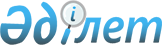 Об утверждении Положения о Государственном учреждении "Управление туризма, физической культуры и спорта города Астаны"
					
			Утративший силу
			
			
		
					Постановление акимата города Астаны от 21 октября 2014 года № 112-1773. Зарегистрировано Департаментом юстиции города Астаны 28 ноября 2014 года № 855. Утратило силу постановлением акимата города Астаны от 30 сентября 2015 года № 112-1701

      Сноска. Утратило силу постановлением акимата города Астаны от 30.09.2015 № 112-1701 (вводится в действие по истечении десяти календарных дней после дня его первого официального опубликования).      В соответствии с Гражданским кодексом Республики Казахстан от 27 декабря 1994 года, законами Республики Казахстан от 23 января 2001 года «О местном государственном управлении и самоуправлении в Республике Казахстан», от 1 марта 2011 года «О государственном имуществе», от 3 июля 2014 года «О физической культуре и спорте» акимат города Астаны ПОСТАНОВЛЯЕТ:



      1. Утвердить Положение о Государственном учреждении «Управление туризма, физической культуры и спорта города Астаны» (далее – Управление) согласно приложению.



      2. Руководителю Управления произвести государственную регистрацию настоящего постановления в органах юстиции с последующим опубликованием в официальных и периодических печатных изданиях, а также на интернет-ресурсе, определяемом Правительством Республики Казахстан, и на интернет-ресурсе акимата города Астаны.



      3. Контроль за исполнением настоящего постановления возложить на заместителя акима города Астаны Балаеву А.Г.



      4. Настоящее постановление вводится в действие по истечении десяти календарных дней со дня его первого официального опубликования.      Аким                                       И. Тасмагамбетов

Приложение              

к постановлению акимата      

города Астаны            

от 21 октября 2014 года № 112-1773 

Положение

о Государственном учреждении

«Управление туризма, физической культуры и спорта

города Астаны» 

1. Общие положения

      1. Государственное учреждение «Управление туризма, физической культуры и спорта города Астаны» (далее – Управление) является государственным органом Республики Казахстан, осуществляющим руководство в сфере туризма, физической культуры и спорта на территории города Астаны.



      2. Управление не имеет ведомств. 



      3. Управление осуществляет свою деятельность в соответствии с Конституцией и законами Республики Казахстан, актами Президента и Правительства Республики Казахстан, иными нормативными правовыми актами, а также настоящим Положением.



      4. Управление является юридическим лицом в организационно-правовой форме государственного учреждения, имеет печати и штампы со своим наименованием на государственном языке, бланки установленного образца, в соответствии с законодательством Республики Казахстан, счета в органах казначейства. 



      5. Управление вступает в гражданско-правовые отношения от собственного имени.



      6. Управление имеет право выступать стороной гражданско-правовых отношений от имени государства, если оно уполномочено на это в соответствии с законодательством. 



      7. Управление по вопросам своей компетенции в установленном законодательством порядке принимает решения, оформляемые приказами руководителя Управления и другими актами, предусмотренными законодательством Республики Казахстан. 



      8. Структура и лимит штатной численности Управления утверждаются в соответствии с действующим законодательством Республики Казахстан. 



      9. Местонахождение Управления: Республика Казахстан, 010000, город Астана, район «Сарыарка», улица Бейбітшілік, № 11.



      10. Полное наименование государственного органа: Государственное учреждение «Управление туризма, физической культуры и спорта города Астаны».



      11. Настоящее Положение является учредительным документом Управления.



      12. Финансирование деятельности Управления осуществляется из местного бюджета.



      13. Управлению запрещается вступать в договорные отношения с субъектами предпринимательства на предмет выполнения обязанностей, являющихся функциями Управления.

      Если Управлению законодательными актами предоставлено право осуществлять приносящую доходы деятельность, то доходы, полученные от такой деятельности, направляются в доход государственного бюджета. 

2. Миссия, основные задачи, функции,

права и обязанности Управления

      14. Миссия Управления: создание благоприятных условий для эффективного развития туризма, массовой физической культуры и спорта, а также достижение в этой области высших результатов.



      15. Задачи:

      1) осуществление единой государственной политики в области туризма, физической культуры и спорта;

      2) обеспечение эффективного функционирования системы туризма, физической культуры и спорта города Астаны и ее социально-экономическая защита в соответствии с изменяющимися условиями развития общества; 

      3) обеспечение координации деятельности в сфере профилактики правонарушений, безнадзорности и беспризорности среди несовершеннолетних и антиобщественных действий;

      4) соблюдение норм антикоррупционного законодательства Республики Казахстан;

      5) способствование реализации гендерной и семейно-демографической политики;

      6) способствование соблюдению норм гендерного баланса при принятии на работу и продвижении сотрудников;

      7) иные задачи в соответствии с законодательством Республики Казахстан.



      16. Функции: 

      1) разработка и реализация региональных программ развития физической культуры и спорта; 

      2) проведение городских соревнований по различным видам спорта; 

      3) обеспечение подготовки городских сборных команд по различным видам спорта и их выступления на республиканских и международных спортивных соревнованиях; 

      4) поддержка развития массового спорта и национальных видов спорта на территории города Астаны; 

      5) координация деятельности городских специализированных учебно-спортивных заведений; 

      6) оказание методической и консультативной помощи спортивным организациям;

      7) присвоение спортивных разрядов и категорий: кандидат в мастера спорта первый спортивный разряд, тренер высшего и среднего уровня квалификации первой категории, инструктор-спортсмен высшего уровня квалификации первой категории, методист высшего и среднего уровня квалификации первой категории, судья по спорту первой категории;

      8) разработка, утверждение и реализация календарного плана городских спортивно-массовых мероприятий;

      9) координация деятельности спортивных организаций на территории города Астаны;

      10) координация организации и проведение спортивных мероприятий на территории города Астаны;

      11) анализ и представление уполномоченному органу по физической культуре и спорту сведений по развитию физической культуры и спорта в городе Астане;

      12) организация медицинского обеспечения официальных физкультурных и спортивных мероприятий;

      13) обеспечение общественного порядка и общественной безопасности при проведении физкультурных и спортивных мероприятий;

      14) координация использования физкультурно-оздоровительных и спортивных сооружений;

      15) присвоение статусов «специализированная» спортивным школам, «специализированное» отделениям спортивных школ;

      16) согласование с республиканскими аккредитованными спортивными федерациями технической спецификации и технического задания на проектирование спортивных сооружений, предназначенных для проведения соревнований международного и республиканского уровня;

      17) осуществление аккредитации местных спортивных федераций;

      18) осуществление функций уполномоченного органа в отношении государственных юридических лиц, находящихся в ведении Управления;

      19) заключение в установленном законодательством Республики Казахстан порядке договоров и соглашений в сфере туризма, физической культуры и спорта города Астаны;

      20) проведение кадровой политики в области туризма, физической культуры и спорта и региональной программы развития туризма, физической культуры и спорта;

      21) разработка стратегических документов по развитию туризма, физической культуры и спорта в городе Астане на основе стратегических и программных документов Республики Казахстан, разделов программы развития территорий, а также обеспечение проведения их мониторинга;

      22) организация конференций, семинаров, обмен опытом работы по вопросам туризма, физической культуры и спорта;

      23) реализация государственной политики и осуществление координации в области туристской деятельности на территории города Астаны;

      24) лицензирование туристской операторской деятельности на территории города Астаны;

      25) организация профессиональной подготовки гида (гида - переводчика);

      26) утверждение по согласованию с уполномоченным органом плана мероприятий по развитию туристкой отрасли на территории города Астаны; 

      27) ведение государственного реестра лиц, осуществляющих туристскую деятельность на территории города Астаны;

      28) ведение государственного реестра туристских маршрутов и троп на территории города Астаны;

      29) оказание субъектам туристской деятельности методической и консультативной помощи в вопросах, связанных с организацией туристской деятельности;

      30) исполнение функций администратора местных бюджетных программ;

      31) создание и укрепление материально-технической базы для занятий физической культурой и спортом;

      32) организация взаимодействия и сотрудничество с международными организациями по вопросам в области туризма, физической культуры и спорта;

      33) осуществление реализации государственной политики по управлению государственным имуществом в подведомственных учреждениях и предприятиях;

      34) участие в разработке нормативных правовых актов в сфере управления государственным имуществом;

      35) рассмотрение, согласование и утверждение в установленные сроки планов финансово-хозяйственной деятельности подведомственных предприятий и отчеты по их исполнению;

      36) осуществление контроля за сохранностью имущества подведомственных учреждений и предприятий;

      37) дача согласия уполномоченному органу по коммунальному имуществу на изъятие или перераспределение имущества, переданного коммунальному юридическому лицу или приобретенного им в результате собственной хозяйственной деятельности;

      38) разработка проектов актов акима города Астаны (далее – аким) и акимата города Астаны, касающихся вопросов Управления;

      39) осуществление в интересах местного государственного управления иных полномочий, возлагаемые на местный исполнительный орган законодательством Республики Казахстан.

      Сноска. Пункт 16 с изменением, внесенным постановлением акимата города Астаны от 26.03.2015 № 112-400 (вводится в действие по истечении десяти календарных дней со дня его первого официального опубликования).



      17. Права и обязанности:

      1) разрабатывать и вносить в установленном порядке проекты нормативных правовых актов по вопросам развития туризма, физической культуры и спорта в городе Астане в вышестоящие органы; 

      2) запрашивать и получать информацию по вопросам своей компетенции от государственных органов, иных организаций и должностных лиц;

      3) в установленном законодательством Республики Казахстан порядке осуществлять мониторинг деятельности предприятий и организаций на соответствие требованиям законодательства Республики Казахстан в области туризма, физической культуры и спорта;

      4) быть истцом и ответчиком в суде; 

      5) предлагать отмену на территории города решений местного исполнительного органа, нормативных и методических документов учреждений и служб города, входящих в противоречие с законодательством Республики Казахстан в сфере туризма, физической культуры и спорта;

      6) утверждать структуру и предельную штатную численность в государственных организациях, находящихся в ведении Управления;

      7) составлять протоколы об административных правонарушениях в соответствии с Кодексом Республики Казахстан от 5 июля 2014 года «Об административных правонарушениях».

      Сноска. Пункт 17 с изменением, внесенным постановлением акимата города Астаны от 26.03.2015 № 112-400 (вводится в действие по истечении десяти календарных дней со дня его первого официального опубликования). 

3. Организация деятельности Управления

      18. Руководство Управлением осуществляется руководителем, который несет персональную ответственность за выполнение возложенных на Управление задач и осуществление им своих функций. 



      19. Руководитель Управления назначается на должность и освобождается от должности распоряжением акима в соответствии с действующим законодательством Республики Казахстан.



      20. Руководитель Управления имеет заместителя, который назначается на должность и освобождается от должности в соответствии с законодательством Республики Казахстан.



      21. Полномочия руководителя Управления:

      1) определяет обязанности и устанавливает степень ответственности своего заместителя и руководителей отделов Управления;

      2) назначает на должность и освобождает от должности сотрудников Управления в соответствии с законодательством Республики Казахстан;

      3) поощряет и налагает дисциплинарные взыскания на работников Управления;

      4) в пределах своей компетенции издает приказы, инструкции, обязательные для исполнения работниками Управления, организациями, находящимися в ведении Управления;

      5) контролирует разработку правовых актов и других документов по вопросам, входящим в компетенцию Управления;

      6) утверждает положение об отделах Управления;

      7) назначает и освобождает руководителей организаций, находящихся в ведении Управления, поощряет и налагает взыскания, принимает иные меры воздействия по поддержанию трудовой дисциплины в соответствии с законодательством Республики Казахстан;

      8) противодействует коррупции в Управлении с установлением за это персональной ответственности;

      9) в пределах своей компетенции представляет интересы Управления в государственных органах и организациях в соответствии с законодательством Республики Казахстан;

      10) принимает решения по другим вопросам, отнесенным к его компетенции. 

      Исполнение полномочий руководителя Управления в период его отсутствия осуществляется лицом, его замещающим в соответствии с действующим законодательством.



      22. Руководитель Управления определяет полномочия своего заместителя в соответствии с действующим законодательством. 

4. Имущество Управления

      23. Управление может иметь на праве оперативного управления обособленное имущество в случаях, предусмотренных законодательством.

      Имущество Управления формируется за счет имущества, переданного ему собственником, а также имущества (включая денежные доходы), приобретенного в результате собственной деятельности и иных источников, не запрещенных законодательством Республики Казахстан.



      24. Имущество, закрепленное за Управлением, относится к коммунальной собственности.



      25. Управление не вправе самостоятельно отчуждать или иным способом распоряжаться закрепленным за ним имуществом и имуществом, приобретенным за счет средств, выданных ему по плану финансирования, если иное не установлено законодательством.  

5. Реорганизация и упразднение Управления

      26. Реорганизация и упразднение Управления осуществляется в соответствии с законодательством Республики Казахстан.

      Перечень государственных юридических лиц, находящихся в ведении Управления, согласно приложению к настоящему Положению.

Приложение                

к Положению о Государственном учреждении

«Управление туризма, физической    

культуры и спорта города Астаны»     

Перечень

государственных предприятий и учреждений,

находящихся в ведении Государственного учреждения 

«Управление туризма, физической культуры и спорта

города Астаны»

      1. Государственное коммунальное казенное предприятие «Специализированная детско-юношеская спортивная школа олимпийского резерва № 1» Государственного учреждения «Управление туризма, физической культуры и спорта города Астаны». 



      2. Государственное коммунальное казенное предприятие «Детско- юношеская спортивная школа № 2» Управления туризма, физической культуры и спорта города Астаны. 



      3. Государственное коммунальное казенное предприятие «Детско-юношеская спортивная школа № 3» Управления туризма, физической культуры и спорта города Астаны. 



      4. Государственное коммунальное казенное предприятие «Специализированная детско-юношеская спортивная школа олимпийского резерва № 4» Управления туризма, физической культуры и спорта города Астаны. 



      5. Государственное коммунальное казенное предприятие «Специализированная детско-юношеская спортивная школа олимпийского резерва № 5» Управления туризма, физической культуры и спорта города Астаны. 



      6. Государственное коммунальное казенное предприятие «Специализированная детско-юношеская спортивная школа олимпийского резерва № 6» Управления туризма, физической культуры и спорта города Астаны. 



      7. Государственное коммунальное казенное предприятие «Специализированная детско-юношеская спортивная школа олимпийского резерва № 7» Управления туризма, физической культуры и спорта города Астаны. 



      8. Государственное коммунальное казенное предприятие «Специализированная детско-юношеская спортивная школа олимпийского резерва № 8» Управления туризма, физической культуры и спорта города Астаны. 



      9. Государственное коммунальное казенное предприятие «Детско-юношеская спортивная школа № 9» Управления туризма, физической культуры и спорта города Астаны. 



      10. Государственное коммунальное казенное предприятие «Специализированная детско-юношеская спортивная школа № 10 по хоккею с шайбой» акимата города Астана. 



      11. Государственное коммунальное казенное предприятие «Клуб игровых видов спорта «Астана» акимата города Астаны. 



      12. Государственное коммунальное казенное предприятие «Школа высшего спортивного мастерства «Толағай» акимата города Астаны. 



      13. Государственное коммунальное казенное предприятие «Клуб көкпар «Астана» акимата города Астаны. 



      14. Государственное коммунальное казенное предприятие «Спортивный клуб водного поло «Астана» Государственного учреждения «Управление туризма, физической культуры и спорта города Астаны». 



      15. Государственное коммунальное казенное предприятие «Клуб единоборств «Астана батыры» акимата города Астаны. 



      16. Государственное коммунальное казенное предприятие «Спортивный клуб «Кайсар» Управления туризма, физической культуры и спорта города Астаны. 



      17. Государственное коммунальное казенное предприятие «Спортивный клуб «Жигер» акимата города Астаны. 



      18. Государственное коммунальное казенное предприятие «Спорткомбинат Достык» Управления туризма, физической культуры и спорта города Астаны. 



      19. Государственное коммунальное казенное предприятие «Спорткомбинат «Даулет» акимата города Астаны». 



      20. Государственное коммунальное казенное предприятие «Дирекция по проведению спортивно-массовых мероприятий» акимата города Астаны». 



      21. Государственное коммунальное казенное предприятие «Шахматный клуб имени Х.С. Омарова» Управления туризма, физической культуры и спорта города Астаны. 



      22. Государственное коммунальное казенное предприятие «Ледовый дворец «Алау» акимата города Астаны. 



      23. Государственное коммунальное казенное предприятие «Центр подготовки олимпийского резерва» Управления туризма, физической культуры и спорта города Астаны. 



      24. Государственное коммунальное казенное предприятие «Специализированная школа высшего спортивного мастерства» Государственного учреждения «Управление туризма, физической культуры и спорта города Астаны». 



      25. Государственное коммунальное предприятие на праве хозяйственного ведения «Дворец спорта «Қазақстан» Управление туризма, физической культуры и спорта города Астаны. 



      26. Товарищество с ограниченной ответственностью «Туристский информационный центр».
					© 2012. РГП на ПХВ «Институт законодательства и правовой информации Республики Казахстан» Министерства юстиции Республики Казахстан
				